         U, U, U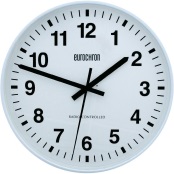 VLAK JE ŽE TU.HITRO POTNIKI VSTOPITE,VLAKA RES NE ZAMUDITE. U  ____________________